Prototipazione con sensore prossimità Sonar HC-SR04 e collegato a thingspeak on linehttps://it.mathworks.com/help/thingspeak/rapid-prototyping-with-thingspeak.htmlQuesto esempio mostra come prototipare con ThingSpeak ™ usando una scheda Arduino ® connessa alla rete wireless . Leggi e scrivi i dati del canale con la libreria di comunicazione ThingSpeak. In questo esempio, una soglia regolabile viene letta da ThingSpeak per creare un rilevatore di prossimità. L'hardware è costituito da un Arduino MKR100 con un sensore sonar e un LED di indicazione per mostrare quando un oggetto è presente.La prototipazione di un progetto di sensore può richiedere il reflash multiplo del codice per mettere a punto i parametri di calibrazione, come quelli per un sensore di temperatura. Una regolazione hardware aggiunge complessità, riduce l'affidabilità e può essere difficile da raggiungere quando il progetto viene distribuito. Invece, puoi leggere i parametri di calibrazione da ThingSpeak e modificare i parametri in tempo reale. È possibile migliorare la qualità delle misurazioni in tempo reale quando si regola un parametro di sintonizzazione memorizzato su ThingSpeak.Hardware supportatoArduino MKR1000Arduino Uno, Mega, Due, Leonardo con rete wireless o connessione EthernetParticle Photon (con alcuni codici e regolazioni schematiche)In questo esempio, un sensore sonar monitora una cucitrice e registra la misurazione sul tuo canale. Il sensore sonar funziona inviando un impulso sonoro e misurando il tempo necessario all'impulso per tornare da un oggetto. Il sistema utilizza la soglia di distanza letta da ThingSpeak e confronta la soglia con la distanza misurata. Il LED è acceso, a indicare la presenza della cucitrice.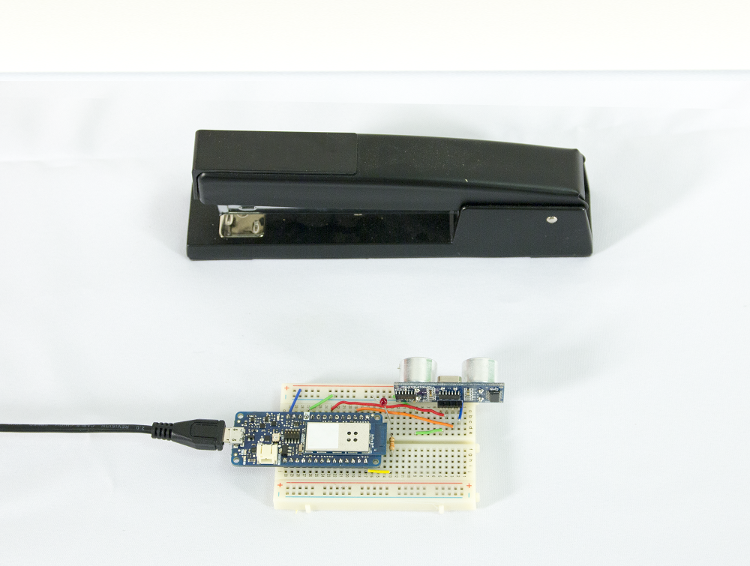 Dopo aver completato questo esempio, vedrai i dati di prossimità e le impostazioni nel tuo canale. La vista del canale ThingSpeak mostra:La soglia è impostata su 15 cmDieci misurazioni sono prese per ogni mediaIl flag di lettura è impostato per forzare la lettura dei parametri di calibrazioneI dati mostrano che qualcuno ha "preso in prestito" la spillatrice alle 11 del mattino, riportandola successivamente in una nuova posizione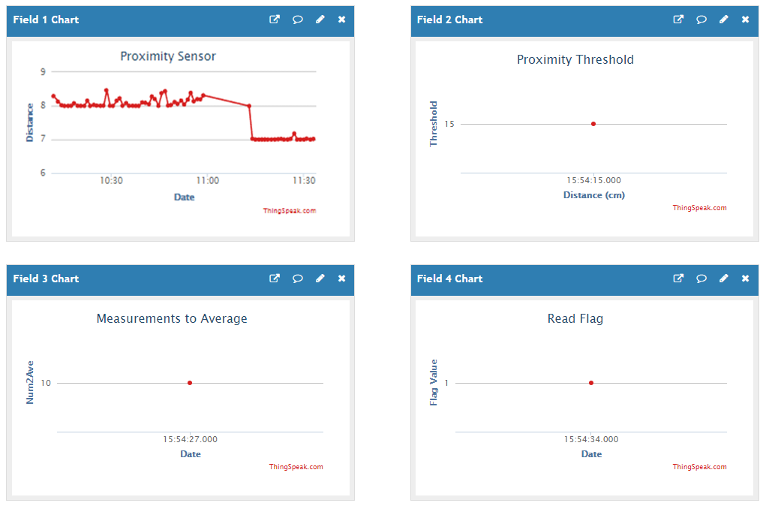 PrerequisitiCrea un canale ThingSpeak . È possibile memorizzare i dati nel primo campo e memorizzare le impostazioni del dispositivo in campi successivi. Le impostazioni del dispositivo includono una soglia di distanza, il numero di misurazioni da misurare e un indicatore per controllare se il dispositivo aggiorna le impostazioni su ciascun ciclo.Abilita i campi 1, 2, 3 e 4 nella vista Impostazioni canale . Puoi anche fornire un titolo informativo per ogni campo.Il browser restituisce il numero di voci nel canale. Se hai appena creato il canale, vedi 1, 2 e 3 quando compila i tre campi di calibrazione richiesti. Questa immagine mostra un singolo canale configurato per raccogliere i dati nel primo campo e memorizzare i parametri di calibrazione nei campi 2, 3 e 4.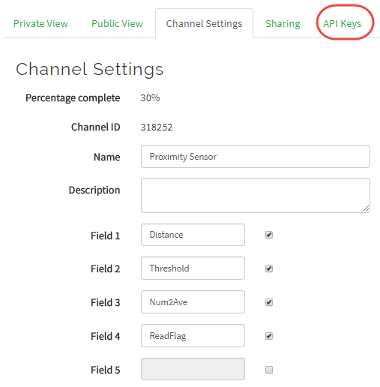 Notare le chiavi API di lettura e scrittura appropriate dalla scheda Chiavi API nella vista Impostazioni canale (cerchiate nell'immagine).Compila i tuoi campi di calibrazione utilizzando una finestra del browser. Puoi copiare il testo dalla scheda Chiavi API o modificare questo testo con la tua chiave API di scrittura. Inserisci ogni URL direttamente nella barra degli indirizzi del tuo browser, modificando il testo in grassetto :Imposta la soglia per rilevare un oggetto, 50 cm è un buon punto di partenza:https://api.thingspeak.com/update?api_key= LA TUA API WRITE Key & field2 = THRESHOLDImposta il numero di misurazioni in media:https://api.thingspeak.com/update?api_key= LA TUA API WRITE Key & field3 = NUMTOAVERAGEImposta il flag di controllo in modo che il dispositivo verifichi periodicamente nuove impostazioni:https://api.thingspeak.com/update?api_key= LA TUA API WRITE Key & field4 = 1Hardware richiestoArduino MKR1000 o altro Arduino con connessione di rete Ethernet o wirelessSensore sonar HC-SR04Fili dei ponticelli (almeno 4 o 5)GUIDATOResistore piccolo (100 Ω - 1 kΩ)cavo USBSchematico e connessioniCollega Vcc a 5 V sull'MKR-1000.Collegare la terra del sensore alla terra Arduino.Collegare il pin Trig per il pin 8 di Arduino.Collega il pin "Echo" al pin 12 di Arduino.Collegare un resistore al pin 5 di Arduino e collegare il resistore a un LED indicatore. Collegare l'anodo del LED a terra.Programmare il tuo ArduinoScarica l'ultimo IDE di Arduino.Aggiungere la libreria ThingSpeak per Arduino e ESP8266 al gestore librerie.Selezionare Sketch> Include Library> Manage Libraries. Seleziona ThingSpeakper aggiungerlo al tuo schizzo.Aggiungi la libreria WiFi101 nel gestore librerie.NotaAssicurati di installare la versione 0.13 della libreria. C'è un bug nella versione 0.14 che fa fallire i post.Selezionare Sketch> Include Library> Manage Libraries. Seleziona WiFi101per aggiungerlo al tuo schizzo.Crea l'applicazione:Apri una nuova finestra nell'IDE di Arduino e salva il file. Aggiungi il codice fornito qui. Assicurati di regolare le informazioni sulla rete wireless, l'ID del canale e le chiavi API.Dopo aver caricato correttamente il programma, è possibile monitorare l'output utilizzando il monitor seriale. Se un oggetto è presente a una distanza inferiore rispetto alla soglia impostata ThingSpeak, il dispositivo registra la distanza dal tuo canale. Prova a fare la media con il numero di misurazioni per vedere come cambiano le tue fluttuazioni misurate. Una volta impostati i parametri, è possibile modificare il valore della flag di lettura da 1a 0. Una volta che il tuo dispositivo ha letto questo flag come 0, smette di controllare ThingSpeak per i parametri, risparmiando energia e larghezza di banda. Codice completo per copia e incolla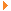 Inizia includendo le librerie e inizializzando i pin di controllo.#include <ThingSpeak.h>#include <WiFi101.h>#define triggerPin 8#define echoPin 12#define LEDpin 6Definire e inizializzare le variabili. Assicurati di regolare le informazioni sulla rete wireless, l'ID del canale e le chiavi API. Puoi trovare il tuo ID canale nella parte superiore della pagina principale del tuo canale.// Informazioni sulla reteconst char * ssid = "SSID";const char * password = "xxxxxxxxxx";// thingSpeak informazionichar * writeAPIKey = "XXXXXXXXXXXXXXXX";char * readAPIKey = "YYYYYYYYYYYYYYYY"; const long channelID = 000000; const unsigned int firstReadFieldNumber = 2;const unsigned int secondReadFieldNumber = 3; const unsigned int switchField = 4; // Numero del campo (1-8) da utilizzare per modificare lo stato del dispositivo. Determina se i dati vengono letti da ThingSpeak.// Altre costanticonst unsigned long postInterval = 60L * 1000L; // Posta i dati ogni 60 secondi// Variabili globaliunsigned long lastConnectionTime = 0;long lastUpdateTime = 0;float distanceThreshold = 0;bool getInfo = 1; // Imposta questo a zero se non vuoi più leggere i dati da ThingSpeak (cioè calibrazione completa)int points = 7; Client WiFiClient;   Inizializza i pin per input e output e leggi i parametri di calibrazione per la prima volta nella setup routine.void setup () {  Serial.begin (9600);   pinMode (triggerPin, OUTPUT);   pinMode (LEDpin, OUTPUT);  pinMode (echoPin, INPUT);  connectWifi ();  Serial.println ( "Start");  // Ottieni i parametri iniziali da ThingSpeak.  distanceThreshold = readTSData (channelID, firstReadFieldNumber, readAPIKey);   punti = readTSData (channelID, secondReadFieldNumber, readAPIKey);   }Ogni volta che si esegue il ciclo principale, eseguire più misurazioni. Se i dati non sono stati scritti su ThingSpeak per un po 'di tempo, scrivere i dati sul canale di uscita. Inoltre, se il flag di lettura è stato letto l'ultima volta come vero, controllare i dati di calibrazione e i flag in ogni ciclo.void loop () {  distanza di galleggiamento = 0;  // Assicurati che ci sia una connessione internet.  if (WiFi.status ()! = WL_CONNECTED) {    connectWifi ();      }     for (uint16_t loops = 0; loop <points; loop ++) {      distance + = getDistance (triggerPin, echoPin); // effettua una misura, memorizza la somma di tutte le misure      ritardo (5);       }     distanza = distanza / punti;    if (distance <distanceThreshold) {      digitalWrite (LEDpin, HIGH);      }     altro{      digitalWrite (LEDpin, LOW);       }     Serial.println ("Ave:" + Stringa (distanza) + "cm");    if (millis () - lastUpdateTime> = postingInterval) {        lastUpdateTime = millis ();           if (! (getInfo == 0)) {            distanceThreshold = readTSData (channelID, firstReadFieldNumber, readAPIKey);            punti = readTSData (channelID, secondReadFieldNumber, readAPIKey);            getInfo = (bool) readTSData (channelID, switchField, readAPIKey);            }       if (distance <distanceThreshold) {      // Scrivi dati sul canale ThingSpeak.       writeTSData (channelID, 1, distance, writeAPIKey);       }      }    ritardo (500); // Fornire un ritardo tra le misurazioni.}Utilizzare queste funzioni per leggere e scrivere dati da e verso ThingSpeak.int writeTSData (long TSChannel, unsigned int TSField, float data, char * ReadAPIKey) {  int writeSuccess = ThingSpeak.writeField (TSChannel, TSField, data, writeAPIKey); // scrive i dati sul canale  return writeSuccess;}// Usa questa funzione se vuoi più campi contemporaneamente./ *int writeTDData (long TSChannel, unsigned int TSField1, float data1, unsigned int TSField2, data2, char * ReadAPIKey) {  ThingSpeak.setField (TSField1, data1);  ThingSpeak.setField (TSField1, data2);  writeSuccess = ThingSpeak.writeFields (TSChannel, writeAPIKey);  return writeSuccess;}* /float readTSData (long TSChannel, unsigned int TSField, char * ReadAPIKey) {  dati float = 0;  data = ThingSpeak.readFloatField (TSChannel, TSField, ReadAPIKey);  Serial.println ("Dati letti da ThingSpeak" + String (dati));  restituire i dati;}Usa getDistance per ottenere una singola misura dal sensore.float getDistance (int tPin, int ePin) {  lunga durata, distanza;  digitalWrite (tPin, LOW); // Ripristina il grilletto.  delayMicroseconds (2);   digitalWrite (tPin, HIGH); // Inizia una misurazione.  delayMicroseconds (10); //  digitalWrite (tPin, LOW); // Completa l'impulso.  duration = pulseIn (ePin, HIGH); // Attendi un impulso di riflessione.  distanza = (durata / 2) / 29,1; // Calcola la distanza appropriata usando la velocità stimata del suono.  // Questa sezione è utile quando si esegue il debug del sensore./ *  if (distance> = 200 || distance <= 0) {    Serial.println ("Fuori intervallo");  }  altro {   Serial.print (distanza);   Serial.println ("cm");  }  * /  distanza di ritorno;}Collegare il dispositivo a una rete wireless utilizzando la connectWiFifunzione.int connectWifi () {    while (WiFi.status ()! = WL_CONNECTED) {       WiFi.begin (ssid, password);       ritardo (2500);       Serial.println ("Connessione al WiFi");    }    Serial.println ( "Connected");    ThingSpeak.begin (client);  }Guarda ancheRead Data | Write DataGuarda ancheAnalisi e visualizzazione MATLAB | ThingSpeak Apps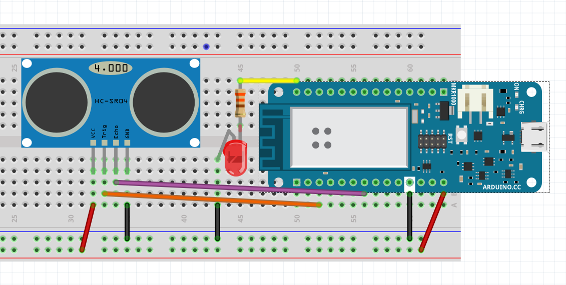 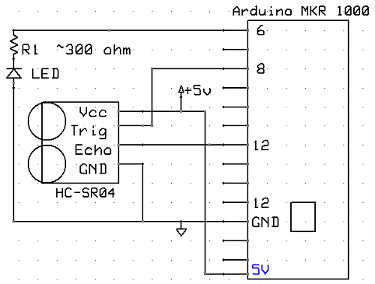 